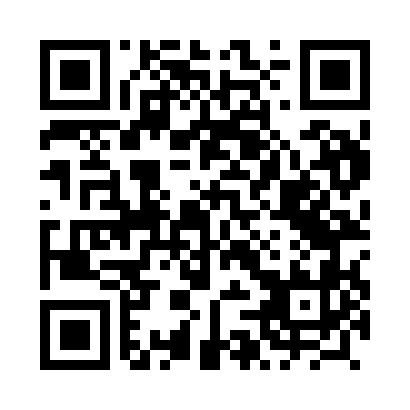 Prayer times for Puzdrowizna, PolandMon 1 Apr 2024 - Tue 30 Apr 2024High Latitude Method: Angle Based RulePrayer Calculation Method: Muslim World LeagueAsar Calculation Method: HanafiPrayer times provided by https://www.salahtimes.comDateDayFajrSunriseDhuhrAsrMaghribIsha1Mon4:036:0612:365:037:089:032Tue4:006:0412:365:047:109:063Wed3:576:0112:365:067:119:084Thu3:545:5912:365:077:139:105Fri3:515:5712:355:087:159:136Sat3:485:5412:355:097:179:157Sun3:455:5212:355:117:199:188Mon3:425:5012:345:127:209:209Tue3:395:4712:345:137:229:2310Wed3:365:4512:345:147:249:2511Thu3:325:4312:345:167:269:2812Fri3:295:4112:335:177:279:3013Sat3:265:3812:335:187:299:3314Sun3:235:3612:335:197:319:3615Mon3:195:3412:335:207:339:3816Tue3:165:3212:325:227:349:4117Wed3:125:2912:325:237:369:4418Thu3:095:2712:325:247:389:4719Fri3:065:2512:325:257:409:5020Sat3:025:2312:325:267:419:5321Sun2:595:2112:315:277:439:5622Mon2:555:1812:315:287:459:5923Tue2:515:1612:315:307:4710:0224Wed2:485:1412:315:317:4810:0525Thu2:445:1212:315:327:5010:0826Fri2:405:1012:305:337:5210:1127Sat2:365:0812:305:347:5410:1428Sun2:325:0612:305:357:5510:1829Mon2:295:0412:305:367:5710:2130Tue2:245:0212:305:377:5910:24